AgendaBismarck Mandan Lacrosse Association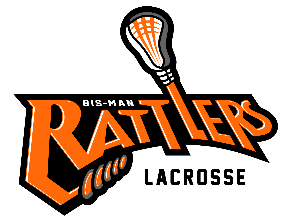 Board Meeting - February 2, 2021Attendance: Ann Johansen, Lori Gieger, Alyssa Backes, Michael Jochim, Sheldon Sivak , Heather Davis, Jeremy Zins, Shaun Werle, Travis BrenCall to Order -  6:03 pmWelcoming remarks and introductions Changes to AgendaApproval of Prior Minutes- Approved as written and posted to website –http://www.bismanlacrosse.org/pages/boardofdirectors January’s posted to websiteReports:Treasurer Checking acct: $8687.32 Savings acct. $8741.82  (Registration revenue $4,833.75)Expenses: $299.10 LeagueApps, 433.85 Ball, League team fee $200, D&O policy renewal - $550 Motion for Lori to pay via debit card via AnnSecond by SheldonUnanimous approval-Motion CarriesCoachHeather reports a coaches meeting planned for 2/3 @ 7pm to discuss Try Lacrosse & seasonSome former coaches not returning for sure.  Will  reach out to potentials such as parents, & high school graduates. Virtual coach clinics for level 1 certification are available onlinePractice locations discussed for early season, dome schedule show limited availability, check with Sanford Power (Lori). Try Lacrosse @ the Dome – 2/11 NPLL LeagueLeague Commissioner seat vacant- remains vacant, no update. No schedule until we have a commissioner.EquipmentUsed/outdated equipment donation to underprivileged youth (Kurt)-include disclaimer that the equipment is no longer certified by USA Lacrosse.We currently have 3 Goalie Chest Protectors S (71-90#), M (91-130#), L (131-180#)Motion for Ann to purchase 3 additional goal chest protectors up to $900.00 via SheldonSecond by LoriUnanimous approval- Motion CarriesSponsorship/Fundraising- these will be mentioned at parent meeting. Dine Out optionsTexas Roadhouse – 10% off sales when flier presentedApplebee’s – 20% off sales and can coordinate with both locations Pizza Ranch- has not been planned yet. Space Aliens has a catering special that could be used, will check intoRaffle Calendar/Basket RaffleNeed to have 2 people on application and cost- Application is filled out(must change a few of the names), need to make tickets, a date to have the raffle and bring to parent meeting for discussion.Amazon Smiles-no income to report from this. Volunteer Committee members needed- idea is to place people into certain committees chaired by board members. Volunteer list from registrationOfficiating (see separate email)Coaching (see separate email)Board memberProgram Director (Boys & Girls, Travel and Non-travel, Little Laxers)Team Manager (Travel teams)IT / WebsiteSocial Media (Instagram, Twitter)Scorekeeper / Timekeeper / StatisticianEquipment managerGame VideographerHost weekendFundraisingMarketingBoard members – Secretary & Member-at-largeSecretary position – discuss 2 candidates, Alyssa Backes and Ali Monroe. Motion to add Alyssa Backes as the board secretary via AnnSecond by LoriUnanimous approval-motion carriesRegistrationHigh school -26 registered14U- 7 registered12U- 4 registeredDiscussion on how to get more interested. Current try Lacrosse date interferes with practices for many sports, hard to get kids in. Open Try Lacrosse to those register can bring a friend for free. Encourage returning players to bring a friend as well. Discussion of other dates for try Lacrosse or open Lacrosse prior to the season to be on Sundays during open gym times. Encourage returning players to bring a friend. Merchandise / Advertising – Online storeSignature Lacrosse: Request samplesLocal Venders? Logo Magic from Dickinson, request samples from them as well. Egg shakers – www.eggshakerworld.com  $1.80 an egg, plus set up, shipping and tax if ordered 250.  Michael will send Ann files for a full quote.Hype Socks-Tabled until next meeting.Old BusinessBylaws – Bylaws complete. Will vote on when BOD has a secretary.- Bylaws will be reviewed again, will remove code of conduct from bylaws & make into a policy. Plan to approve Bylaws in March meeting.Holly Hendrickson – jersey sponsorship – Michael will continue to pursue sponsorship funds.  AED Grant- Michael has sent it out.  CPR needs to be done by fall, AED policy is being reviewed by Dave Pengilly, MD. Backordered, likely not receive AED this season.  New BusinessParent Meeting – ZOOM Meeting, 2/16 7-8:30 will be recorded. Agenda reviewed, no changes needed. Storage UnitHas Requested proof of insurance- proof of insurance has been sent in by Lori.Increase in cost from $60/month to $64/monthMotion to use automatic withdrawal as payment method for storage unit via AnneSecond by LoriUnanimous approval: Motion carries.Comments & Announcements:  Next meeting  March 2nd at 6pm at Brady MartzAdjournment – Meeting Adjourned at 8:28 pm Meeting Minutes Respectfully Submitted by: Alyssa Backes Secretary